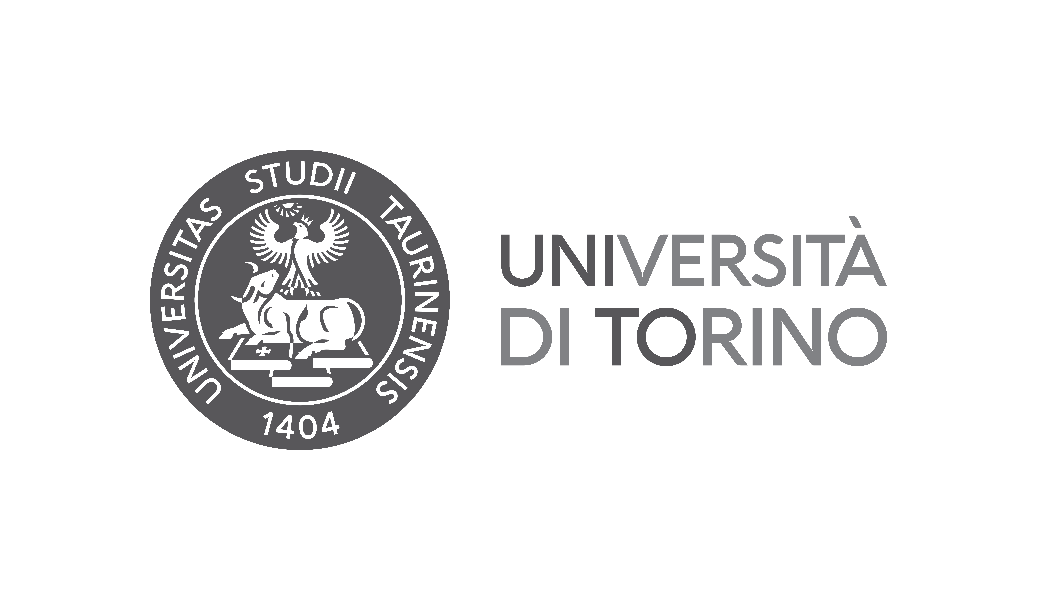 UNIVERSITÀ DI TORINO SCUOLA DI MEDICINACorso di Laurea in Tecniche di Radiologia Medica per Immagini e RadioterapiaTESI DI LAUREATITOLO TESI CORPO 14 MAIUSCOLO NO GRASSETTO SPAZIATURA 6 PUNTIThesis title in English, 14, no captions no bold no italicRELATOREChiar.mo Prof. Nome e CognomeCANDIDATONome e CognomeAnno Accademico 20xx-xx